Peeps Be Pirates ContestFor All AgesUU Treasures Abound 21Voting Activity 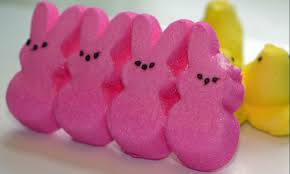 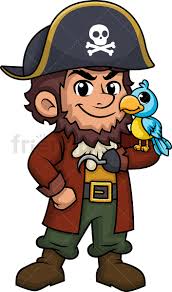 Details:  Let’s have some fun and create some dioramas depicting Pirates! The catch is you must use some sort of Peeps. Each Diorama will be voted on during our annual auction. Votes will cost $1 each. Prizes for top votes in each age category. So gather your materials and get started. Some ideas for materials, (Usually shoebox is used but not required),fabric, pipe cleaners, popsicle sticks, wall paper or different types of colored paper, wrapping paper, cardboard, foam core, toothpicks, recycled items like bottle caps, stones, other natural materials, stickers, yarn, embroidery floss, corks, sequins, felt, paint. LET YOUR IMAGINATION RUN FREE!!!Age Categories: 5-8/  9-12/  13-15/  16 & upDeadline 3/28… Winners announced 4/1Questions, contact Evanna Morris lele88@comcast.netTo submit your photo, go to the DONATE HERE BUTTON on Auction Page* Put PEEPS & Write your age in Title, (older folks just put 16+)Sample Dioramas other themes. Can you guess what these themes are?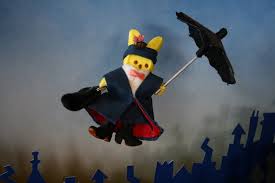 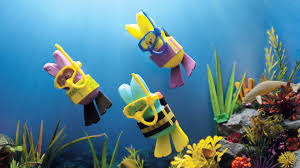 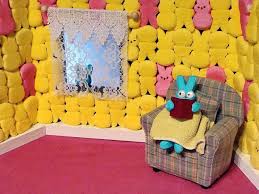 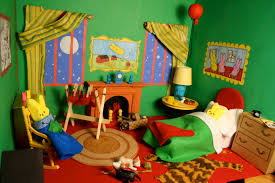 